III. osnovna škola Bjelovar,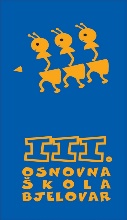 Tome Bakača 11d, 43000 Bjelovartel: 246-610;  246-510; fax: 221-545http://www.os-treca-bj.skole.hr/e-mail: ured@os-treca-bj.skole.hrKlasa: 112-01/17-01/11Urbroj: 2103-36-01-17-01U Bjelovaru, 3. studenog  2017. godineOBAVIJEST KANDIDATIMA PRIJAVLJENIM NA RADNO MJESTO SPREMAČ/ICA (2 izvršitelj/ice), TEMELJEM NATJEČAJA OBJAVLJENOG NA WEB STRANICI III. OSNOVNE ŠKOLE BJELOVAR I HRVATSKOG ZAVODA ZA ZAPOŠLJAVANJE OD 23. listopada 2017. godinea) Školski odbor III. osnovne škole Bjelovar na sjednici održanoj dana 3. studenog 2017. godine dao je prethodnu suglasnost na zapošljavanje na radno mjesto spremač/ica, na određeno, puno radno vrijeme za  Gordanu Vuk  iz Bjelovara i Sanelu Božičković iz Bjelovara.							Ravnateljica							Goranka Preskočil, mag.prim.educ.